Бугульминская территориальная профсоюзная организация работников народного образованияИНФОРМАЦИОННЫЙ БЮЛЛЕТЕНЬ № 3(июнь 2017 год)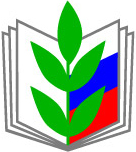 УСЛУГИ  ПРОФСОЮЗНОЙ  ОРГАНИЗАЦИИ ИЛИ ЧТО МЫ  МОЖЕМ  СДЕЛАТЬ ДЛЯ РАБОТНИКА.          Профсоюзы - некоммерческая общественная организация, а согласно ФЗ «О некоммерческих организациях» они могут «создаваться для достижения  социальных, благотворительных, культурных, образовательных, научных и управленческих целей, в целях охраны здоровья граждан, развития физической культуры и спорта, удовлетворения духовных и иных нематериальных  потребностей граждан и организаций, разрешения споров и конфликтов, оказания юридической помощи ,а также в иных целях, направленных  на достижение общественных благ.»         Таким образом, защита законных интересов граждан ,участие в разрешении споров, оказание юридической помощи, все это  - сфера социальных услуг, где профсоюзные организации могут и должны стать конкурентноспособными.        Профсоюзы, как самая крупная  общественная  организация России, способны  занимать большую долю рынка социальных услуг, тем самым, привлекая к себе внимание новых членов  организации, особенно молодежи, и мотивируя самих членов профсоюзной  организации к  более высокой активности к  участию в её работе.        Услуга – это любое  мероприятие или выгода, которые одна сторона предлагает другой, она неосязаема и не приводит к завладению чем-либо.        Перечень услуг, оказываемых профсоюзами, может варьироваться в зависимости от конкретных условий. Предлагаем  список возможных социальных  услуг, оказываемых профсоюзной организацией.1.Коллективный договор, как комплексная услуга.2.Консультации юриста по вопросам трудового законодательства.3.Представление интересов работника  в различных инстанциях.4.Оказание материальной помощи в сложных жизненных ситуациях.5.Работа различных комиссий  в учреждении (контрольная функция).6.Организация и проведение спортивно-оздоровительной работы.7.Проведение культурно-массовых мероприятий, посвященных различным датам и событиям.8.Организация профессиональных смотров и конкурсов.9.Участие в процедуре оценки и обучения сотрудников… Этот перечень можно считать открытым          Кто является  потребителями услуг  профсоюзной организации? Чаще всего – это работники.         Профсоюзные услуги можно определить как «средство, при помощи которого профсоюзная организация сообщает и продвигает свои цели работникам, работодателям и обществу в целом».(«Услуги  профсоюзной  организации:  что мы можем сделать для работника».                                                       Глазырин А.В., Шерсткин К.А.,  СПб,  2012 г.)